Kanton St.Gallen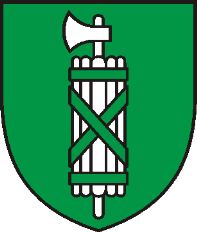 Gemeinde XX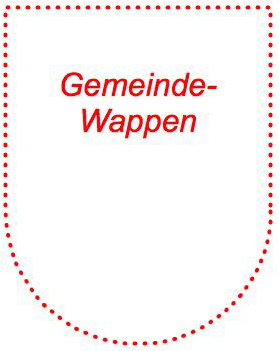 Gemeinde XXGemeinde XXSanierung des
Gewässers

Ortsname

Abschnitt (GN 10 km – km gemäss GIS)

Situation 1:500
Sanierung des
Gewässers

Ortsname

Abschnitt (GN 10 km – km gemäss GIS)

Situation 1:500
Sanierung des
Gewässers

Ortsname

Abschnitt (GN 10 km – km gemäss GIS)

Situation 1:500
Sanierung des
Gewässers

Ortsname

Abschnitt (GN 10 km – km gemäss GIS)

Situation 1:500
Sanierung des
Gewässers

Ortsname

Abschnitt (GN 10 km – km gemäss GIS)

Situation 1:500
Sanierung des
Gewässers

Ortsname

Abschnitt (GN 10 km – km gemäss GIS)

Situation 1:500
Sanierung des
Gewässers

Ortsname

Abschnitt (GN 10 km – km gemäss GIS)

Situation 1:500
Genehmigungsvermerke

Vom Gemeinde- / Stadtrat Ortsname erlassen am ................

öffentlich aufgelegt vom ...............	bis ……………

Gemeinde- / Stadtpräsident	Ratsschreiber (in)



………………………………	…………………………..

Vom Amt für Wasser und Energie des Kantons St.Gallen genehmigt amGenehmigungsvermerke

Vom Gemeinde- / Stadtrat Ortsname erlassen am ................

öffentlich aufgelegt vom ...............	bis ……………

Gemeinde- / Stadtpräsident	Ratsschreiber (in)



………………………………	…………………………..

Vom Amt für Wasser und Energie des Kantons St.Gallen genehmigt amGenehmigungsvermerke

Vom Gemeinde- / Stadtrat Ortsname erlassen am ................

öffentlich aufgelegt vom ...............	bis ……………

Gemeinde- / Stadtpräsident	Ratsschreiber (in)



………………………………	…………………………..

Vom Amt für Wasser und Energie des Kantons St.Gallen genehmigt amGenehmigungsvermerke

Vom Gemeinde- / Stadtrat Ortsname erlassen am ................

öffentlich aufgelegt vom ...............	bis ……………

Gemeinde- / Stadtpräsident	Ratsschreiber (in)



………………………………	…………………………..

Vom Amt für Wasser und Energie des Kantons St.Gallen genehmigt amGenehmigungsvermerke

Vom Gemeinde- / Stadtrat Ortsname erlassen am ................

öffentlich aufgelegt vom ...............	bis ……………

Gemeinde- / Stadtpräsident	Ratsschreiber (in)



………………………………	…………………………..

Vom Amt für Wasser und Energie des Kantons St.Gallen genehmigt amGenehmigungsvermerke

Vom Gemeinde- / Stadtrat Ortsname erlassen am ................

öffentlich aufgelegt vom ...............	bis ……………

Gemeinde- / Stadtpräsident	Ratsschreiber (in)



………………………………	…………………………..

Vom Amt für Wasser und Energie des Kantons St.Gallen genehmigt amGenehmigungsvermerke

Vom Gemeinde- / Stadtrat Ortsname erlassen am ................

öffentlich aufgelegt vom ...............	bis ……………

Gemeinde- / Stadtpräsident	Ratsschreiber (in)



………………………………	…………………………..

Vom Amt für Wasser und Energie des Kantons St.Gallen genehmigt amProjekt Nr.Projekt Nr.Projekt Nr.Plan Nr.Beilage Nr.Ausfertigung für
Ausfertigung für
XX.XXXX.XXXX.XXXXXXXStudieProjektverfasserEntw.Gez.Gez.Gepr.DatumVorprojektProjektverfasserxx.xx.xxxxAuflageprojektProjektverfasserAusführungsprojektProjektverfasserAbschlussaktenProjektverfasser(Name der elektronischen Ablage)(Name der elektronischen Ablage)(Name der elektronischen Ablage)(Name der elektronischen Ablage)(Name der elektronischen Ablage)ProjektverfasserFormat	xFormat	xFormat	xxx  m2